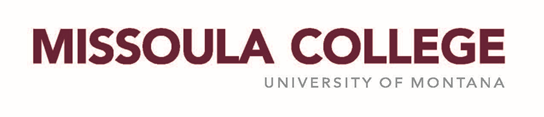 Registration for Commercial Driver’s License TrainingCost of Instruction $3300Outreach Course – Not for CreditReturn with payment to:Missoula College Cashier1205 E. Broadway Missoula, MT  59802(Please Print) Date of Training: ________Nov 1, 2021________	Name:  _________________________________________________________________SSN #:  _________________________________________________________________Mailing Address:  ________________________________________________________Phone:  ________________________________________________________________Email:  ________________________________________________________________Payment Information        Deposit Paid:  __________________ 2nd Payment due before test	Method of Payment 	  Cash	 Check/Money Order		  Credit Card 	Name On Credit Card:  _________________________________________________________________Billing Address of Credit Card: ___________________________________________________________	Credit Card No._______________________________Expiration:_____________Security Code______Signature       ____________________________________________________________Requests for refund, less a $75.00 non-refundable deposit, should be submitted to Office of Outreach at Missoula College one week before start of CDL class. The University reserves the right to cancel programs if the registration minimum is not met. In the event of cancellation, the University’s liability is limited to the full refund of your registration fee. MCT032   50261   ACTV5